Publicado en Badalona el 30/05/2022 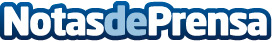 Enrique Tomás participará en el V Congreso Iberoamericano CEAPIEnrique Tomás, presidente de la compañía líder en el mundo del jamón ibérico, se une a los principales líderes empresariales y autoridades institucionales de Iberoamérica y ha confirmado su participación en la mesa redonda sobre el Ciclo alimentario y cadenas de distribuciónDatos de contacto:Xavi Bru933838485Nota de prensa publicada en: https://www.notasdeprensa.es/enrique-tomas-participara-en-el-v-congreso Categorias: Internacional Nacional Franquicias Gastronomía Sociedad Cataluña Emprendedores Restauración Consumo http://www.notasdeprensa.es